   Nr.  1.369 din 31 ianurie 2017                                                     PROCES – VERBAL  încheiat azi, 31 ianuarie 2017, cu ocazia ședinței ordinare care a fost convocată în conformitate cu prevederile art. 39, alin. (4) din Legea Nr. 215/2001, republicată, cu modificările şi completările ulterioare, conform Dispoziţiei Primarului Nr. 29 din data de 25 ianuarie 2017, cu următoareaORDINE DE ZI:         1. Proiect de hotărâre privind aprobarea Planului urbanistic de detaliu pentru construire hală metalică, în Municipiul  Dej, Strada Vâlcele, Nr. 40, județul Cluj.         2. Proiect de hotărâre privind aprobarea Planului urbanistic zonal pentru: Schimbare de destinație din spațiu comercial și birouri în Spălătorie auto și vulcanizare la demisol, locuință de serviciu la mansardă, generat de imobilul situat în Municipiul Dej, Strada Libertății, Nr. 6.	          3. Proiect de hotărâre privind  aprobarea Planului urbanistic zonal pentru:  Schimbare de destinație din casă în clădire cu funcțiuni mixte: comerț, servicii, birouri, amenajare demisol, extindere, etajare și mansardare Corp 1 , modificare lucrări realizate cu AC 977/ 2001 cu etajare corp   C 2, generat de imobilul situat în Municipiul Dej, Strada  Ecaterina Teodoroiu, Nr. 52.          4. Proiect de hotărâre privind aprobarea P.U.Z. Strada  Regele Ferdinand I.          5. Proiect de hotărâre privind aprobarea atribuirii dreptului de folosință gratuită, pe o perioadă de 99 ani, asupra terenului în suprafață de 2.505 m.p., înscris în C.F. Nr, 56868, în vederea edificării unei biserici ortodoxe, Parohiei ”Sfântul Mucenic Mina” - Dej Triaj.         6. Proiect de hotărâre privind aprobarea reţelei şcolare a unităţilor de învăţământ preuniversitar şi preşcolar de stat şi particular, pentru anul şcolar 2017 -2018 în Municipiul Dej.                7. Proiect de hotărâre privind aprobarea trecerii unor imobile din proprietatea Statului Român în domeniul privat al Municipiului Dej și administrarea Consiliului Local al Municipiului Dej.       8. Proiect de hotărâre privind aprobarea modificării situației patrimoniului public al Municipiului Dej, cu privire la lungimi și suprafețe ale unor străzi conform Anexei, în vederea înscrierii în C.F. a acestora.        9. Proiect de hotărâre privind achiziționarea unor servicii juridice de asistență și reprezentare în Dosar civil Nr. 5609/117/2016 și Dosar civil Nr. 3427/219/2015.        10. Proiect de hotărâre privind acordării mandatului special domnului consilier local Filip Dorin Cristian la Adunarea Generală Ordinară a Acționarilor de la S.C. Centrul Agro Transilvania S.A. Cluj din data de 1 februarie 2017, ora 10°°.       11. Soluționarea unor probleme ale administrației publice locale.    La şedinţă sunt prezenţi 18 consilieri, domnul Primar Morar Costan, doamna Secretar al Municipiului Dej, reprezentanți ai Primăriei Municipiului Dej, cetățeni ai cartierelor orașului, mass mediei locale.      Şedinţa publică este condusă de viceprimar Muncelean Teodora,   lipsește motivat domnul consilier: Varga Lorand Iuliu.	Președintele de ședință, doamna viceprimar Muncelean Teodora, prezintă punctele de pe Ordinea de zi, care s-a modificat prin introducerea Punctului 10, Proiect de hotărâre privind acordării mandatului special domnului consilier local Filip Dorin Cristian la Adunarea Generală Ordinară a Acționarilor de la S.C. Centrul Agro Transilvania S.A. Cluj din data de 1 februarie 2017, ora 10°°, supusă la vot, Ordinea de zi este votată cu modificarea survenită este votată cu unanimitate, 18 voturi ”pentru”.	Înainte de a se trece la discutatrea punctelor înscrise pe Ordinea de zi se supune la vot Procesul – verbal al ședinței ordinare din data de 21 decembrie 2016, care este votat cu 17 voturi ”pentru” și o ”abținere”, domnul consilier Mureșan Traian, care nu a participat la lucrările ședinței. 	Se trece la Punctul 1. Proiect de hotărâre privind aprobarea Planului urbanistic de detaliu pentru construire hală metalică, în Municipiul  Dej, Strada Vâlcele, Nr. 40, județul Cluj.Domnul primar Morar Costan: în expunerea de motive subliniază că se propune avizarea P.U.D. pentru stabilirea și reglementarea elementelor urbanistice în vederea executării lucrărilor de construire Hală metalică în Municipiul Dej, Strada Vâlcele Nr. 40, generat de imobilul înscris în C.F. 55689, proprietar domnul Mureșan Teodor. Imobilul se găsește în intravilanul Municipiului Dej, în care autorizarea construcțiilor este posibilă pe baza unui plan urbanistic special pentru acest teritoriu.Se trece la constatarea și votul comisiilor de specialitate: Comisia pentru activități economico – financiare și agricultură, doamna consilier Mihăestean Jorgeta Irina – aviz favorabil;  Comisia juridică și disciplină pentru activitățile de protecție socială, muncă, protecția copilului, domnul consilier Filip Dorin Cristian, aviz favorabil; Comisia pentru activități de amenajarea teritoriului, urbanism, protecția mediului și turism – domnul consilier Lazăr Nicolae – aviz favorabil, Comisia pentru activități social – culturale, culte, învățământ, sănătate și familie – domnul consilier Giurgiu Gheorghe - aviz favorabil;Nefiind luări de cuvânt se trece la  votarea proiectului. Este aprobat cu 18 voturi ”pentru”, unanimitate.Punctul 2. Proiect de hotărâre privind aprobarea Planului urbanistic zonal pentru: Schimbare de destinație din spațiu comercial și birouri în Spălătorie auto și vulcanizare la demisol, locuință de serviciu la mansardă, generat de imobilul situat în Municipiul Dej, Strada Libertății, Nr. 6.	Domnul primar Morar Costan: propune spre avizare P.U.Z. pentru stabilirea și reglementarea elementelor urbanistice în vederea executării lucrărilor de schimbare de destinație din spețiu comercial și biroruri, în spălătorie auto și vulcanizare la demisol, locuință de serviciu la mansardă, generat de imobilul situat în Municipiul Dej, Strada Libertății Nr. 6, înscris în C.F. 55705, proprietar familia Cîmpan Dan Gavril și Maria Domnica. Imobilul se găsește în intravilanul Municipiului Dej, având regim de construire continuu și înălțimea maximă P+6 nivele cu accente înalte, constituind direcționări în dezvoltarea viitoare a zonei centrale a orașului, în care autorizarea construcțiilor fiind posibilă pe baza regulamentului.Se trece la constatarea și votul comisiilor de specialitate: Comisia pentru activități economico – financiare și agricultură, doamna consilier Mihăestean Jorgeta Irina – aviz favorabil;  Comisia juridică și disciplină pentru activitățile de protecție socială, muncă, protecția copilului, domnul consilier Filip Dorin Cristian, aviz favorabil; Comisia pentru activități de amenajarea teritoriului, urbanism, protecția mediului și turism – domnul consilier Lazăr Nicolae – aviz favorabil, Comisia pentru activități social – culturale, culte, învățământ, sănătate și familie – domnul consilier Giurgiu Gheorghe - aviz favorabil;Luări de cuvânt: doamna consilier Mihăestean Jorgeta Irina: subliniază să se țină seama de conducta de alimentare cu apă care se află în zona limitrofă a locului unde se va realiza construcția.Domnul primar Morar Costan: Construcția se va face pe baza Certificatului de urbanism, iar autorizația de construire se eliberează cu condiția să se respecte patrimoniul local.Proiectul este aprobat cu 18 voturi ”pentru”, unanimitate.Se trece la Punctul 3. Proiect de hotărâre privind aprobarea Planului urbanistic zonal pentru:  Schimbare de destinație din casă în clădire cu funcțiuni mixte: comerț, servicii, birouri, amenajare demisol, extindere, etajare și mansardare Corp 1 , modificare lucrări realizate cu AC 977/ 2001 cu etajare corp   C 2, generat de imobilul situat în Municipiul Dej, Strada  Ecaterina Teodoroiu, Nr. 52. Domnul primar Morar Costan: propunem spre aprobare avizarea P.U.Z. pentru stabilirea și reglementarea elementelor urbanistice în vederea executării lucrărilor de schimbare destinației din casă, în clădire cu funcțiuni mixte: comerț, servicii, birouri, amenajare demisol, extindere, etajare și mansardare Corp I, modificări lucrări realizate cu Act 977/2001 cu etajare corp C 2, generat de imobilul situat în Municipiul Dej, Strada Ecaterina Teosoroiu Nr. 52, proprietatea familiei Morar Ștefan și Ioana. Conform C.F. Dej Nr. 58628 se găseşte în  intravilanul Municipiului Dej, construită în lungul unor străzi cu capacitate de preluare a unui trafic aglomerat, deci se cere schimbarea desrtinaţiei construcţiei.Doamna Şef Serviciu Urbanism şi Amenajarea Teritoriului, Gavrea Gabriela:  Comisia de urbanism a făcut o încadraţie în zonă, arhitectul șef a propus o volumetrie a clădirii, în cadrul dezbaterii publice cu locuitorii din zonă s-a ajuns la un consesns referitor la viitorul aspect al ckădirii și precizăm că vor exista parcări pe două nivele.Se trece la constatarea și votul comisiilor de specialitate: Comisia pentru activități economico – financiare și agricultură, doamna consilier Mihăestean Jorgeta Irina – aviz favorabil;  Comisia juridică și disciplină pentru activitățile de protecție socială, muncă, protecția copilului, domnul consilier Filip Dorin Cristian, aviz favorabil; Comisia pentru activități de amenajarea teritoriului, urbanism, protecția mediului și turism – domnul consilier Lazăr Nicolae – aviz favorabil, Comisia pentru activități social – culturale, culte, învățământ, sănătate și familie – domnul consilier Giurgiu Gheorghe - aviz favorabil;Proiectul este aprobat cu 18 voturi ”pentru”, unanimitate.Punctul 4. Proiect de hotărâre privind aprobarea P.U.Z. Strada  Regele Ferdinand I.Domnul primar Morar Costan: se propune spre avizare P.U.Z. pentru stabilirea și reglementarea elementelor urbanistice în vederea construirii și parcelării terenurilor din Municipiul Dej, Strada Regele Ferdinand I, la solicitarea domnului Bâlc Aurel. Terenul care se parcelează și pe care urmează să se construiască, cu suprafața de 3.000 m.p. se găsesște în intravilanul Municipiului Dej subzona locuințelor individuale mici cu maxim P+2 nivele. Lucrările de construcție se pot autoriza pe baza unui P.U.Z. aprobat. Se trece la constatarea și votul comisiilor de specialitate: Comisia pentru activități economico – financiare și agricultură, doamna consilier Mihăestean Jorgeta Irina – aviz favorabil;  Comisia juridică și disciplină pentru activitățile de protecție socială, muncă, protecția copilului, domnul consilier Filip Dorin Cristian, aviz favorabil; Comisia pentru activități de amenajarea teritoriului, urbanism, protecția mediului și turism – domnul consilier Lazăr Nicolae – aviz favorabil, Comisia pentru activități social – culturale, culte, învățământ, sănătate și familie – domnul consilier Giurgiu Gheorghe - aviz favorabil;Proiectul este aprobat cu 18 voturi ”pentru”, unanimitate.Se trece la Punctul 5. Proiect de hotărâre privind aprobarea atribuirii dreptului de folosință gratuită, pe o perioadă de 99 ani, asupra terenului în suprafață de 2.505 m.p., înscris în C.F. Nr, 56868, în vederea edificării unei biserici ortodoxe, Parohiei ”Sfântul Mucenic Mina” - Dej Triaj.Domnul primar Morar Costan: Având în vedere cererea adresată Primăriei Municipiului Dej prin care Parohia Ortodoxă ”Sfântul Mucenic Mina” – Dej – Triaj, prin care se solicită atribuirea dreptului de folosință gratuită, pe durata existenței clădirii, asupra terenului în suprafață de 2.505 m.p., în vederea edificării unei biserici ortodoxe, menționăm că prin Legea Nr. 60/26 martie 2015, acest teren s-a transmis din domeniul public al Statului și din administrarea Ministerului Transporturilor în domeniul public al Municipiului Dej. Propunem spre aprobare atribuirea dreptului de folosință gratuită, pe durata a 99 de ani asupra terenului în suprafață de 2.505 m.p., Parohiei Ortodoxe Sfântul Mucenic Mina Dej – Triaj pentru efificarea unei biserici.Se trece la constatarea și votul comisiilor de specialitate: Comisia pentru activități economico – financiare și agricultură, doamna consilier Mihăestean Jorgeta Irina – aviz favorabil;  Comisia juridică și disciplină pentru activitățile de protecție socială, muncă, protecția copilului, domnul consilier Filip Dorin Cristian, aviz favorabil; Comisia pentru activități de amenajarea teritoriului, urbanism, protecția mediului și turism – domnul consilier Lazăr Nicolae – aviz favorabil, Comisia pentru activități social – culturale, culte, învățământ, sănătate și familie – domnul consilier Giurgiu Gheorghe - aviz favorabil;Luări de cuvânt:  domnul consilier Butuza Marius Cornel: consideră că în zona Dej – Triaj există alte priorități: cetățenii din zonă plătesc curentul electric la C.F.R., grădinița din zonă funcționează în condiții precare; există un loc de joacă pentru copii, dar există probleme cu comunitatea romă, acolo ar trebui înființat un Post de Poliție.Domnul consilier Lazăr Nicolae: Dorește să știe unde va fi mutat locul de joacă pentru copii, dacă acolo se va construi biserica; acolo este o zonă de cabluri și conducete, cum se va construi ?Domnul consilier Mureșan Aurelian Călin: Este un cartier special, doreste să știe dacă bugetul pe anul 2017 se vor finaliza blocurile din zonă, există fonduri suplimentare ?Domnul consilier Buburuz Simion Florin: dorește să știe dacă relocarea locului de joacă se va face înainte de începerea construirii bisericii.Se supune la vot participarea la discuții a unui reprezentant din Cartierul Dej – Triaj.Acesta subliniază: Terenul are 22 m lungime, 12 m lățime; părculețul cu locul de joacă unde pentru copii unde se va muta ? Alt loc nu s-a putut găsi pentru construirea bisericii ? Domnul primar Morar Costan: Este o situație deosebită, am încercat mai multe variante. În zonă nu există canalizare, locul de joacă va fi transferat în altă parte, dorim să construim și un teren de minifotbal; să consolidăm fundația locuințelor noi; să rezolvăm problema aprovizionării cu energie electrică. Există două zone cu probleme: Dej Triaj și Competrol, pentru care avem în vedere alocarea de fonduri pentru rezolvarea problemelor.Supus la vot, proiectul este votat cu 16 voturi ”pentru”, 2 ”abțineri”: domnii consilieri Butuza Marius Cornel și Mureșan Traian.          Punctul 6. Proiect de hotărâre privind aprobarea reţelei şcolare a unităţilor de învăţământ preuniversitar şi preşcolar de stat şi particular, pentru anul şcolar 2017 -2018 în Municipiul Dej.    Domnul primar Morar Costan: În conformitate cu legea Educației Naționale Nr. 1/2011, cu modificările și completările ulterioarte, rețeaua școlară  a unităților de învățământ  preuniversitar de stat se organizează de către autoritățile administrației locale. Inspectoratul Județean Cluj, prin Adresa Nr. 13.585/  9 decembrie 2016 solicită ca proiectul cu rețeaua școlară să fie transmise la Inspectoratul Școlar Județean, în vederea emiterii avizului conform.Se supune spre aprobare reţeaua şcolară a  unităților de învățământ preuniversitar şi preșcolar de stat şi particular, în următoarea formulă:      Se trece la constatarea și votul comisiilor de specialitate: Comisia pentru activități economico – financiare și agricultură, doamna consilier Mihăestean Jorgeta Irina – aviz favorabil;  Comisia juridică și disciplină pentru activitățile de protecție socială, muncă, protecția copilului, domnul consilier Filip Dorin Cristian, aviz favorabil; Comisia pentru activități de amenajarea teritoriului, urbanism, protecția mediului și turism – domnul consilier Lazăr Nicolae – aviz favorabil, Comisia pentru activități social – culturale, culte, învățământ, sănătate și familie – domnul consilier Giurgiu Gheorghe - aviz favorabil;Proiectul este aprobat cu 18 voturi ”pentru”, unanimitate.         Se trece la Punctul 7. Proiect de hotărâre privind aprobarea trecerii unor imobile din proprietatea Statului Român în domeniul privat al Municipiului Dej și administrarea Consiliului Local al Municipiului Dej.         Domnul primar Morar Costan: Având în vedere existența mai multor imobile situate pe teritoriul administrativ al Municipiului Dej înscrise în Cartea funciară în proprietatea Statului Român care nu sunt de interes național și fac parte din patrimoniul privat al Municipiului Dej, se propune spre aprobare trecerea acestor imobile din proprietatea Statului Român în domeniul privat al Municipiului și administrarea Consiliului Local. Este vorba despre:  - imobil înscris în C.F. Nr. 60792 cu Nr. topo. 4140/896/2- imobil înscris în C. F. Nr. 59180 cu Nr. topo 140/2- imobil înscris în C. F. Nr. 60336 cu Nr cadastral 60336- imobil înscris în C.F. Nr. 54919 cu Nr. cadastral 1053/4- imobil înscris în C.F. Nr. 53452 cu Nr. cadastral 53452- imobil înscris în C.F. Nr. 53455 cu Nr. cadastral 53455.       Solicită suplimentarea proiectului cu imobilul identificat prin CF nr.53890 cu nr.topografic 1118/2/1/2 în suprafață de 1530 mp. Este vorba despre un teren, în suprafață  de 1.530 m.p.,aflat în proprietatea privată a Municipiului Dej,pe care dorim să-l înscriem în cartea funciară pentru  a putea construirui un magazin Lidl, Kaufland pe Strada Carpeți. Pe teren există câteva hale care se vor demola, după care vom scoate la licitație terenul.Se trece la constatarea și votul comisiilor de specialitate: Comisia pentru activități economico – financiare și agricultură, doamna consilier Mihăestean Jorgeta Irina – aviz favorabil;  Comisia juridică și disciplină pentru activitățile de protecție socială, muncă, protecția copilului, domnul consilier Filip Dorin Cristian, aviz favorabil; Comisia pentru activități de amenajarea teritoriului, urbanism, protecția mediului și turism – domnul consilier Lazăr Nicolae – aviz favorabil, Comisia pentru activități social – culturale, culte, învățământ, sănătate și familie – domnul consilier Giurgiu Gheorghe - aviz favorabil;      Proiectul este aprobat cu 18 voturi ”pentru”, unanimitate.      Punctul 8. Proiect de hotărâre privind aprobarea modificării situației patrimoniului public al Municipiului Dej, cu privire la lungimi și suprafețe ale unor străzi conform Anexei, în vederea înscrierii în C.F. a acestora.      Domnul primar Morar Costan: Este vorba despre încscrierea în C.F. a Străzilor: Brazilor, Castanilor, Dumbrava Roșie, Gheorghe Lazăr, Prunilor, Rozelor, Siret, Tatra, cu o suprafață totală de 34.527 m.p., pentru care au fost efectuate măsurători în teren în urma cărora au fost evidențiate diferențe în ceea ce privește lungimea și suprafeța străzilor, diferențe diferențe care trebuie rectificate.Se trece la constatarea și votul comisiilor de specialitate: Comisia pentru activități economico – financiare și agricultură, doamna consilier Mihăestean Jorgeta Irina – aviz favorabil;  Comisia juridică și disciplină pentru activitățile de protecție socială, muncă, protecția copilului, domnul consilier Filip Dorin Cristian, aviz favorabil; Comisia pentru activități de amenajarea teritoriului, urbanism, protecția mediului și turism – domnul consilier Lazăr Nicolae – aviz favorabil, Comisia pentru activități social – culturale, culte, învățământ, sănătate și familie – domnul consilier Giurgiu Gheorghe - aviz favorabil;      Proiectul este aprobat cu 18 voturi ”pentru”, unanimitate.      Se trece la Punctul 9. Proiect de hotărâre privind achiziționarea unor servicii juridice de asistență și reprezentare în Dosar civil Nr. 5609/117/2016 și Dosar civil Nr. 3427/219/2015.      Domnul primar Morar Costan: Aceste dosare civile aflate pe rolul Tribunalului Cluj perntru care primarul poate împuternici un avocat care să reprezinte interesele unității administrativ – teritoriale în justiție. Este vorba despre Galeria de Artă și clădirea de la etaj unde a fost Muzeul Municipal. Se trece la constatarea și votul comisiilor de specialitate: Comisia pentru activități economico – financiare și agricultură, doamna consilier Mihăestean Jorgeta Irina – aviz favorabil;  Comisia juridică și disciplină pentru activitățile de protecție socială, muncă, protecția copilului, domnul consilier Filip Dorin Cristian, aviz favorabil; Comisia pentru activități de amenajarea teritoriului, urbanism, protecția mediului și turism – domnul consilier Lazăr Nicolae – aviz favorabil, Comisia pentru activități social – culturale, culte, învățământ, sănătate și familie – domnul consilier Giurgiu Gheorghe - aviz favorabil;Luări de cuvânt: doamna consilier Kovrig Anamaria Magdalena: se abține de la votarea proiectului, fiind vorba despre Eparhia Reformată, care se luptă de 27 ani să-și recupereze bunurileDoamna consilier Boian Laura Petria: susține proiectul, cu mențiunea ca în continuare, clădirile să rămână în patrimoniul Primăriei.Proiectul este votat cu 16 voturi pentru, 1 vot împotrivă, 1 abținere: împotrivă, doamna consilier Kovrig Anamaria Magdalena, abținere, domnul consilier Butuza Marius Cornel.          Se trece la Punctul 10. Proiect de hotărâre privind acordării mandatului special domnului consilier local Filip Dorin Cristian la Adunarea Generală Ordinară a Acționarilor de la S.C. Centrul Agro Transilvania S.A. Cluj din data de 1 februarie 2017, ora 10°°.          Domnul primar Morar Costan: Având în vedere: Convocatorul  Nr. 3.453 din data de 17 decembrie 2017,  al S.C. Centrul Agro Transilvania Cluj S.A. prin care convoacă Adunarea Generală Ordinară a Acționarilor în data de 1 februarie 2017, ora 10°°; potrivit prevederilor Legii Nr. 31/1990 privind societățile comerciale, republicată şi modificată și                     Ordonanței de Urgență a Guvernului Nr. 109/2011 privind guvernanța corporativă a întreprinderilor publice, actualizată; acordă mandat special domnului consilier local Filip Cristian Dorin să voteze în numele și pe seama Municipiului Dej punctele aflate pe Ordinea de zi comunicată prin Convocatorul Adunării Generale Ordinare a Acționarilor a Societății Centrul Agro Transilvania Cluj S.A. din data de 1 februarie 2017, cu următoareaOrdine de zi:Informare privind actul de demisie a domnului Ivan Ilarie din calitatea de administrator provizoriu al Consiliului de Administrație.Propunerea și desemnarea în calitate de administrator provizoriu executiv, în cadrul Consiliului de Administrație – în locul domnului Ivan Ilarie care și-a dat demisia din această calitate – a domnului Mihai Roman pe un mandat de 4 luni, începând cu data de 17 decembrie 2016.Propunerea și aprobarea Contractului de mandat și a Obiectivelor și criteriilor de performanță (Anexă la Contractul de mandat), încheiat între Centrul Agro Transilvania Cluj S.A. reprezentată de Adunarea Generală a Acționarilor și domnul Mihai Roman, administrator provizoriu în cadrul        Consiliului de administrație.Semnarea Contractului de mandat cu domnul Mihai Roman, administrator provizoriu în cadrul Consiliului de Administrație al Centrului Agro Transilvania Cluj S.A.Propunerea și desemnarea domnului Emil Luca în calitate de Președinte al Consiliului de Administrație.Prelungirea ca auditor financiar la Societatea Centrul Agro Transilvania Cluj S.A., pe o perioadă de încă un an, a doamnei Elena Crețu.Diverse.Se trece la constatarea și votul comisiilor de specialitate: Comisia pentru activități economico – financiare și agricultură, doamna consilier Mihăestean Jorgeta Irina – aviz favorabil;  Comisia juridică și disciplină pentru activitățile de protecție socială, muncă, protecția copilului, domnul consilier Filip Dorin Cristian, aviz favorabil; Comisia pentru activități de amenajarea teritoriului, urbanism, protecția mediului și turism – domnul consilier Lazăr Nicolae – aviz favorabil, Comisia pentru activități social – culturale, culte, învățământ, sănătate și familie – domnul consilier Giurgiu Gheorghe - aviz favorabil;       Proiectul este aprobat cu 18 voturi ”pentru”, unanimitate.       Punctul 11. Soluționarea unor probleme ale administrației publice locale:       Președintele de ședință, doamna viceprimar Muncelean Teodora: la punctul 10  Diverse s-a introdus cererea cu Nr. 1.941 din data de 31 ianuarie 2017 a Partidei Romilor pro Europa, coordonator local domnul Trancă Ilie Calisteniu prin care solicită să se aprobe, conform Hotărârii de Guvern Nr. 1.221/2011 ocuparea unui loc de expert local pe probleme de romi. La această solicitare răspunsul este că numai domnul primar poate modifica Organigrama și statul de funcții a Primăriei Municipiului Dej.       Domnul consilier Cupșa Ioan: ridică problema de la Ocna Dej, Strada Văii unde prin asfaltare pasajul va fi obturat.       Domnul consilier Giurgiu Gheorghe:  prezintă Informarea în legătură cu propunerea privind construirea unei săli de educaţie fizică şi sport la Şcoala Gimnazială „Avram Iancu”, Dej, Corpul B, Strada Aurora  Nr. 5: Părinţi ai elevilor Şcolii Gimnaziale „Avram Iancu”, Dej, ciclul primar, apreciază preocuparea Domnului Primar, Morar Costan în legătură cu asigurarea condiţiilor pentru buna desfăşurare a orelor de educaţie fizică la Şcoala Gimnazială „Avram Iancu” din Dej. Astfel, pentru ciclul gimnazial, la Corpul A, Strada Mărăşti, Nr. 5/A s-a construit o sală de educaţie fizică şi sport, nouă, modernă şi bine dotată cu materialele sportive necesare, s-a asfaltat curtea şcolii şi s-a construit un teren de sport multifuncţional în vecinătatea şcolii. Ca urmare, la ciclul gimnazial, pe Strada Mărăşti Nr. 5/A sunt create condiţii foarte bune pentru practicarea orelor de  educaţie fizică şi sport. Şi pentru ciclul primar, la Corpul B, Strada Aurora Nr. 5 s-a asfaltat curtea şcolii, iar anul trecut s-a modernizat terenul de sport din apropierea şcolii, iar orele de educaţie fizică se pot derula bine când timpul este favorabil. Părinţii propun construirea şi pentru cei aproximativ 600 de elevi din ciclul primar, pe Strada Aurora, Nr. 5 a unei săli de educaţie fizică şi sport similară cu cea  de pe strada Mărăşti, Nr. 5/A, astfel încât să se poată desfăşura şi aici  în condiţii bune educaţia fizică şi sport, inclusiv  în anotimpul rece.      Doamna consilier Mihăestean Jorgeta Irina:       Având în vedere că s-a aprobat rețeaua școlară a Municipiului Dej pentru anul 2017 – 2018, în calitate de reprezentant al Consiliului Local în Consiliul de administrație a Liceului Teoretic ”Alexandru Papiu Ilarian”, anul acesta a fost redusă o clasă de liceu, iar pentru anul viitor s-a aprobat o singură clasă de a V-a. Trebuie să ne implicăm pentru menținerea claselor, știind că în acest an se desfășoară monitorizarea Programelor  europene  de dezvoltare a căror indicator principal este efectivul de elevi și de clase. La Liceul ”Papiu Ilarian” un liceu cu tradiție și rezultate deosebite pe toate planurile, din 24 de clase vor rămâne 22.      Domnul primar Morar Costan: răspunde pentru domnul consilier Cupșa Ioan: modernizarea infrastructurii este o prioritate pentru anul 2017; pentru domnul consilier Giurgiu Gheorghe: terenul de pe Strada Aurora este înclinat spre gardul Unității Militare. Terenul trebuie adus la cota zero, dar avem în vederea construirii unei  Săli de sport. Mai avem în finanțare bazinul de înot, Sala de sport de la Liceul ”Alexandru Papiu Ilarin”,  modernizarea Liceului Tehnologic ”Someș” și Grădiniței ”Arlechino”. Suntem avantajați în realizarea acestor obiective, întrucât ne situăm pe primele trei locuri în realizarea și derularea proiectelor europene din fonduri nerambursabile. 	Nemaifiind alte puncte pe ordinea de zi, președintele de ședință, doamna viceprimar Muncelean Teodora, declară închisă ședința ordinară a Consiuliului Local al Municipiului Dej.	 Președinte de ședință,                                                     Secretar,              Muncelean Teodora                                                   Jur. Pop Cristina                  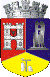 ROMÂNIAJUDEŢUL CLUJCONSILIUL LOCAL AL MUNICIPIULUI DEJStr. 1 Mai nr. 2, Tel.: 0264/211790*, Fax 0264/223260, E-mail: primaria@dej.ro Clubul Copiilor Dej – finanțare M.E.N.Structură învățământColegiul Național ”Andrei Mureșanu” DejPersonalitate juridicăGrădinița cu Program Prelungit ”Arlechino” DejPersonalitate juridicăGrădinița cu Program Normal ”Arlechino” Structura 1 DejStructură învățământGrădinița cu Program Normal ”Arlechino” Structura 2 Ocna DejStructură învățământGrădinița cu Program Prelungit ”Junior” DejPersonalitate juridicăGrădinița cu Program Normal ”Junior” Structura 1 DejStructură învățământGrădinița cu Program Prelungit ”Lumea Piticilor” DejPersonalitate juridicăGrădinița cu Program Normal ”Lumea Piticilor” Structura 1 DejStructură învățământGrădinița cu Program Prelungit ”Paradisul Piticilor” DejPersonalitate juridicăGrădinița cu Program Prelungit ”Piticot” DejPersonalitate juridicăGrădinița cu Program Normal ”Piticot” – structura 1 DejStructură învățământLiceul Tehnologic ”Constantin Brâncuși” DejPersonalitate juridicăLiceul Tehnologic ”Someș” DejPersonalitate juridicăLiceul Teoretic ”Alexandru Papiu Ilarian”DejPersonalitate juridicăȘcoala Gimnazială ”A. Iancu” DejPersonalitate juridicăȘcoala Gimnazială ”Mihai Eminescu”DejPersonalitate juridicăȘcoala Gimnazială Nr. 1 Dej Personalitate juridicăGrădinița cu Program Prelungit ”Elpis” DejPersonalitate juridicăLiceul Tehnologic ”Henri Coandă” DejPersonalitate juridicăȘcoala Postliceală ”Louis Pasteur”DejPersonalitate juridică